Final Satisfaction Questionnaire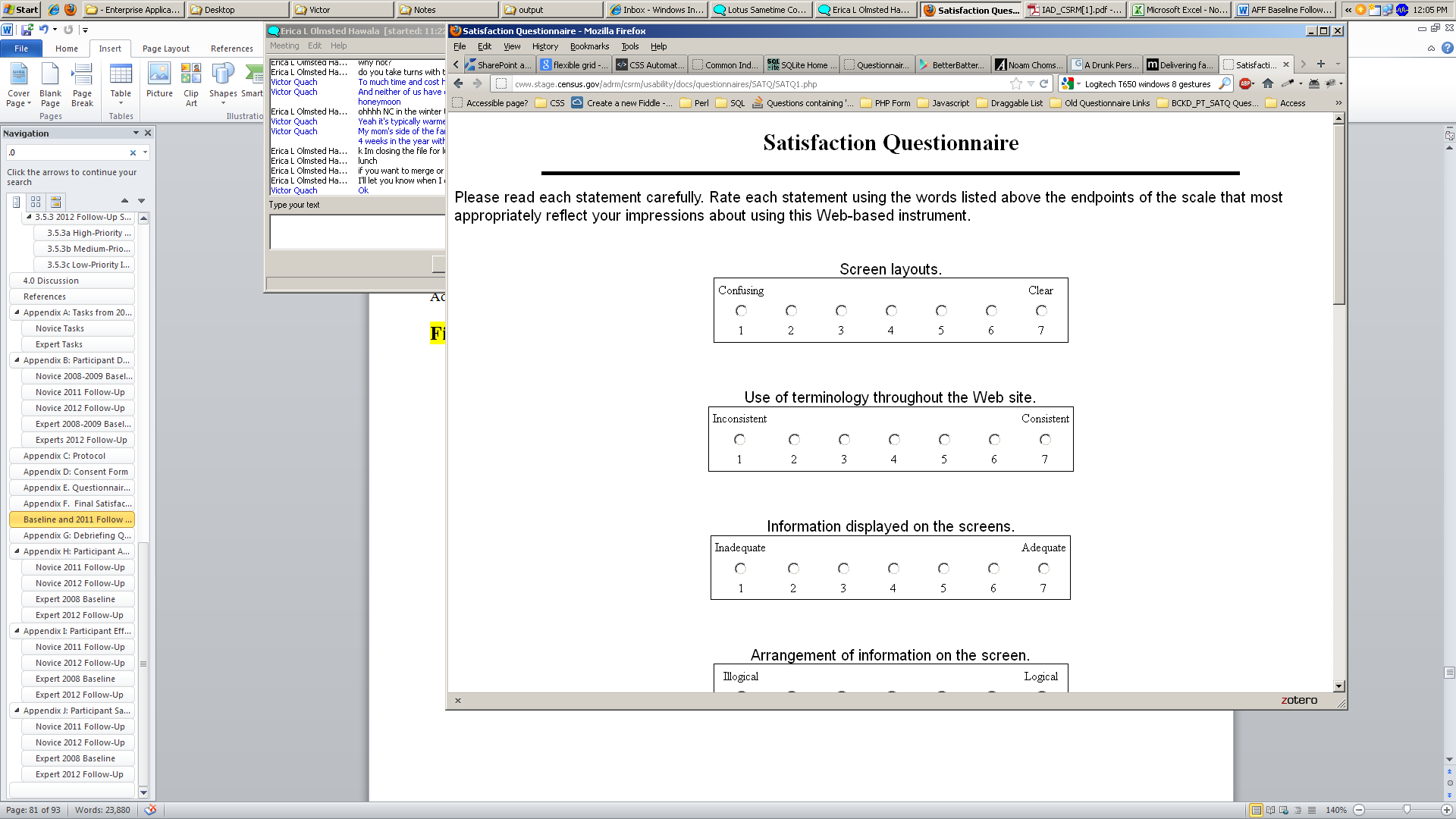 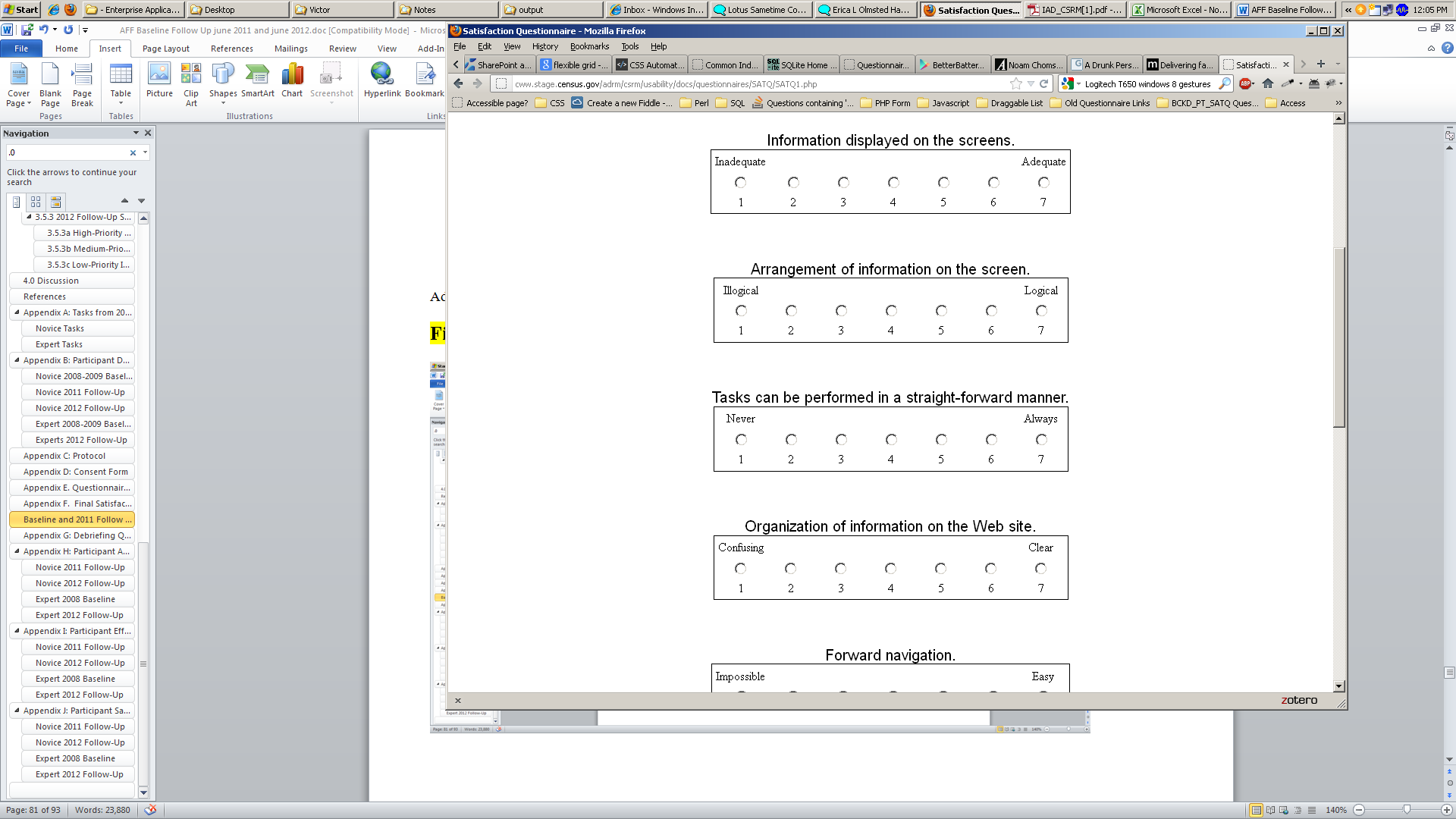 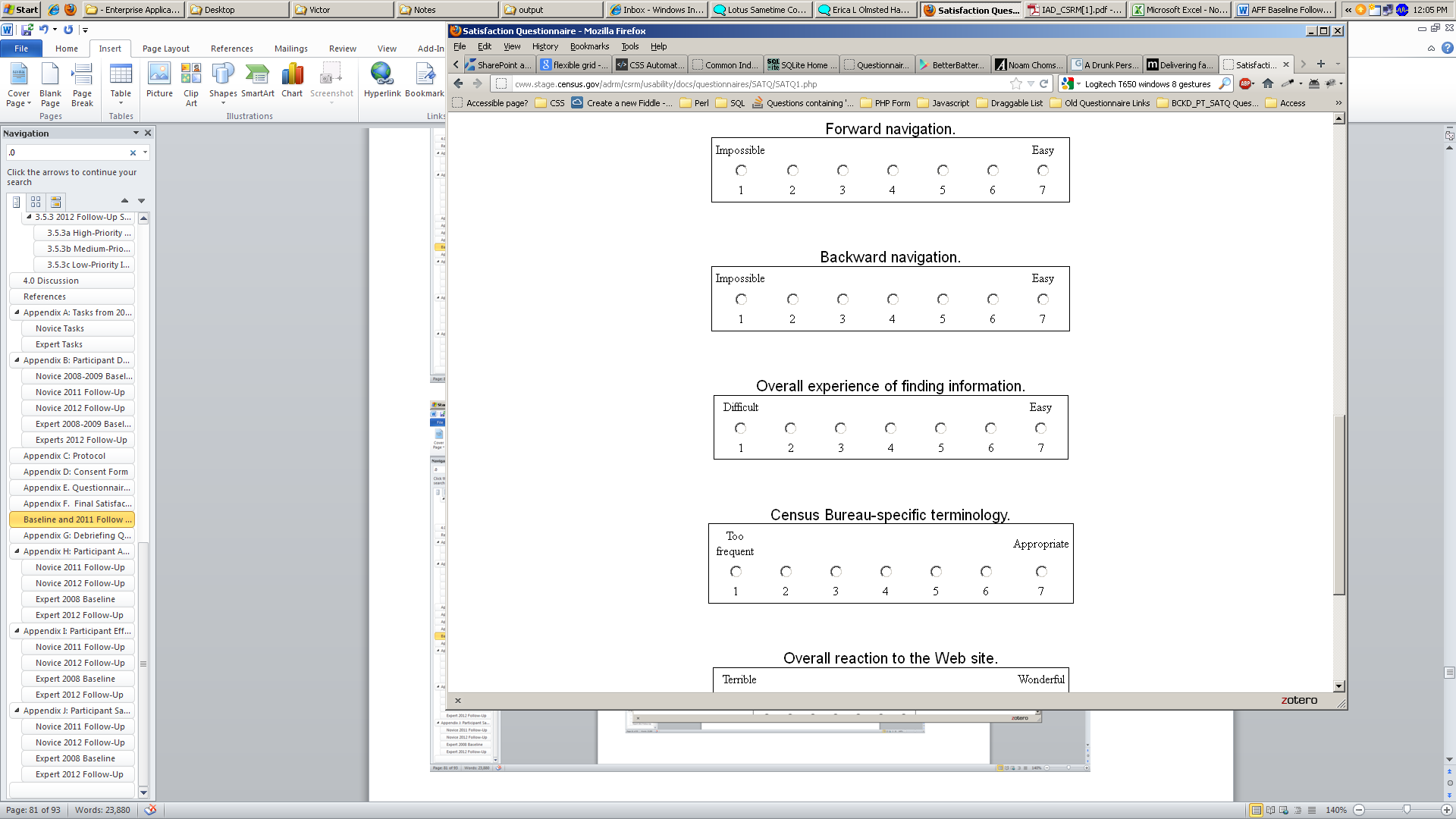 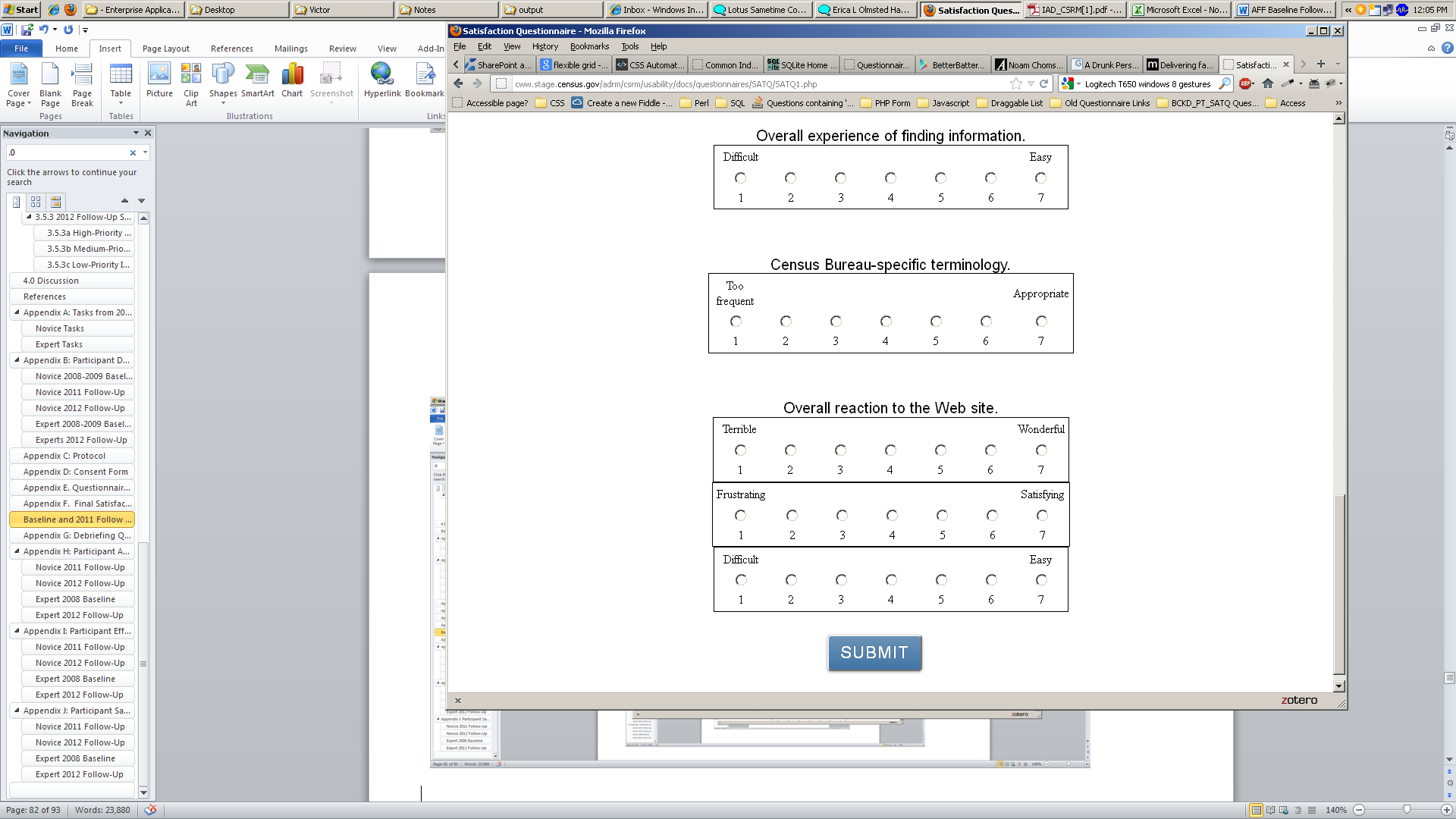 